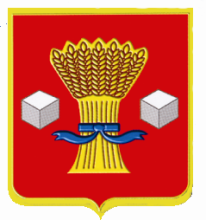 АдминистрацияСветлоярского муниципального района Волгоградской областиПОСТАНОВЛЕНИЕот ____________                         № ________Об утверждении проекта планировки имежевания территории для размещения линейного объекта «Реконструкция части линейного объекта – коллектор (ливневой) в составе объекта «сооружение – пруднакопитель промстоков, коллектор (ливневой), скважины - 4 шт.» с кадастровым номером 34:26:090201:10259» в Светлоярском муниципальном районе Волгоградской области»В соответствии с Федеральным законом от 06.10.2003 №131-Ф3 «Об общих принципах организации местного самоуправления в Российской Федерации», руководствуясь решением Светлоярской районной Думы Волгоградской области от 07.11.2008 № 45/283 «Об утверждении положения о порядке организации и проведения публичных слушаний в Светлоярском муниципальном районе», на основании протокола публичных слушаний от 25.05.2017 по вопросу утверждения проекта планировки и межевания территории для размещения линейного объекта «Реконструкция части линейного объекта – коллектор (ливневой) в составе объекта «сооружение – пруд накопитель промстоков, коллектор (ливневой), скважины - 4 шт.» с кадастровым номером 34:26:090201:10259» в Светлоярском муниципальном районе Волгоградской области»,постановляю:Утвердить проект планировки и межевания территории для размещения линейного объекта «Реконструкция части линейного объекта – коллектор (ливневой) в составе объекта «сооружение – пруд накопитель промстоков, коллектор (ливневой), скважины - 4 шт.» с кадастровым номером 34:26:090201:10259» в Светлоярском муниципальном районе Волгоградской области».Отделу архитектуры, строительства и ЖКХ администрации Светлоярского муниципального района (Жуков В.И.) зарегистрировать проект планировки и межевания территории для размещения линейного объекта «Реконструкция части линейного объекта – коллектор (ливневой) в составе объекта «сооружение – пруд накопитель промстоков, коллектор (ливневой), скважины - 4 шт.» с кадастровым номером 34:26:090201:10259» в Светлоярском муниципальном районе Волгоградской области», в информационной  системе обеспечения градостроительной деятельности и предоставления информации в соответствии с Градостроительным кодексом РФ.Отделу по муниципальной службе, общим и кадровым вопросам (Сороколетова Е.В.) направить данное постановление для опубликования в районной газете «Восход» и на официальном сайте администрации Светлоярского муниципального района www.svyar.ru.Контроль над исполнением настоящего постановления возложить на заместителя главы Светлоярского муниципального района Е.В. Уйменова.Глава муниципального района                                                           Б.Б. КоротковИсп. Кравченко М.А.